RELATÓRIO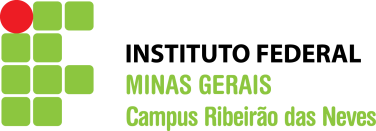 FINAL DE CURSO DE FORMAÇÃO CONTINIADALISTAGEM DE ALUNOSRibeirão das Neves. MG,          de                               2016___________________________________________Professor responsávelNome do curso: Nome do curso: Nome do curso: Nome do curso: Professor responsávelProfessor responsávelProfessor responsávelCarga horária para declaração: Número de alunos ingressantes:Número alunos concluintes:Número alunos concluintes:Modalidade da oferta:  (    ) Presencial    (     ) DistânciaData de início do curso:Data de início do curso:Data de término do curso:Data de término do curso:Observação para declaração:Observação para declaração:Observação para declaração:Observação para declaração:ALUNOSAPROVEITAMENTOFREQUÊNCIA